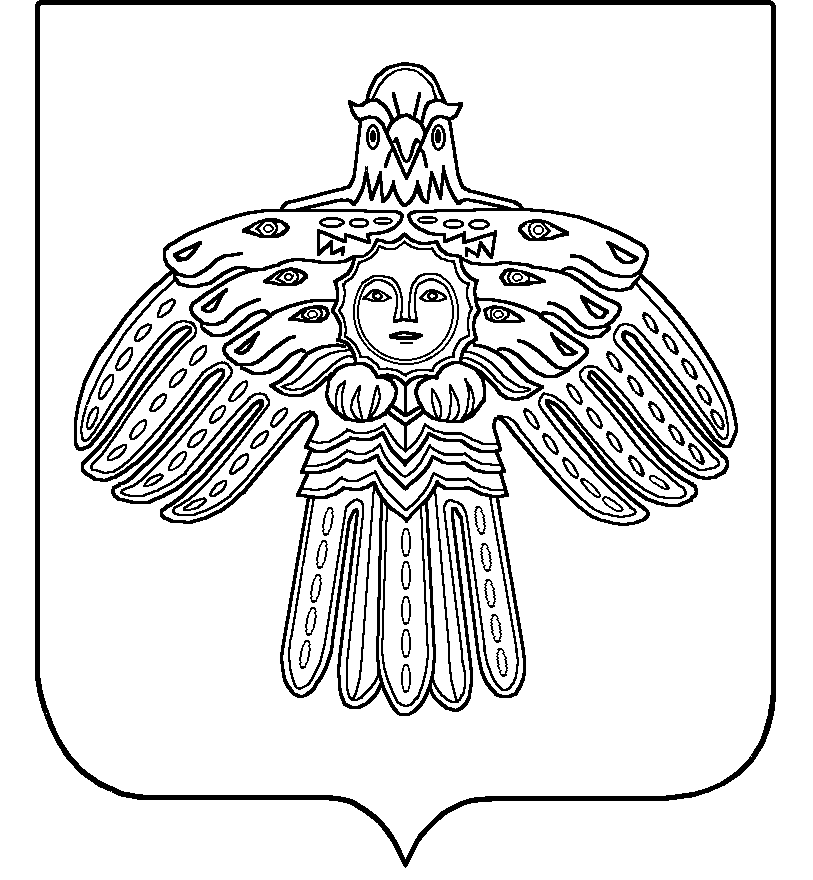 ШУÖМПОСТАНОВЛЕНИЕОт  12 января 2015 года   № 01(Республика Коми, с.Усть-Илыч).Об актированных днях на территории сельского поселения «Усть - Илыч»для МБОУ СОШ с. Усть –Илыч, реализующегообщеобразовательные программы  начального, основного, среднего общего образования.            В целях охраны здоровья и жизни детей в экстремальных климатических условиях, соблюдения санитарно-гигиенических норм в дни сильных морозов, своевременного оповещения населения о введении актированных дней в муниципальных образовательных  организациях,П О С Т А Н О В Л Я Ю:1.      Утвердить параметры погодных условий, при которых в муниципальных образовательных организациях объявляются актированные дни с учетом возраста детей:       2. Определить ответственным дежурным на территории сельского поселения «Усть – Илыч» по принятию решения об отмене учебных занятий для детей в общеобразовательной организации при соответствии погодных условий пункту 1 данного постановления директора МБОУ СОШ с. Усть – Илыч Пыстину Т.Е., в случае ее отсутствия заместителя директора по учебной работе.3. Ответственному  дежурному на территории сельского поселения «Усть – Илыч»:3.1. определить, что при погодных условиях, по состоянию на 7.00 часов утра текущих суток согласно пункту 1 данного постановления, учебные занятия для  обучающихся, проживающих на территории с. Усть – Илыч, отменяются;;    3.2. обеспечить своевременную передачу информации об актированном дне: классным руководителям, администрации сельского поселения, в управление образования (ответственному лицу) и другим заинтересованным лицам (при необходимости) не позднее 08.00 часов утра.      4. Оставляю за собой      - передавать решение об отмене учебных занятий для детей в общеобразовательной организации оперативному дежурному Единой дежурно-диспетчерской службы администрации муниципального района «Троицко-Печорский по телефону 91-4-08 не позднее 7.30 часов утра; - контроль за исполнением данного постановления.Глава сельского поселения «Усть-Илыч»                                                        Н.И. Фильчук  Приложение №1                                                                                                        к соглашению от 20.01.2015гПлан мероприятий на 2015годСельский дом культуры сп. Усть-Илычсовместно с Администрацией сп «Усть-Илыч»                   Задачи на 2015-год·          Сохранение и развитие культурных традиций села.·         Организация активного отдыха населения·         Создание условий для полноценного досуга населения№Возраст школьниковТемпература воздухаСила ветра11 – 4 классы- 300-1 м/сек11 – 4 классы- 272-4 м/сек25 – 8 классы- 350-1 м/сек25 – 8 классы-322-4 м/сек39 – 11 классы-370-1 м/сек39 – 11 классы-342-4 м/сек№Культурно-массовые мероприятияКультурно-массовые мероприятияДата проведенияДата проведенияДата проведенияМесто проведенияМесто проведенияМесто проведенияСтепень участияСтепень участияСтепень участияСтепень участияСтепень участияОтветственноелицоОтветственноелицоI.                    Организация и проведение мероприятийкультурно – досуговая  деятельностьI.                    Организация и проведение мероприятийкультурно – досуговая  деятельностьI.                    Организация и проведение мероприятийкультурно – досуговая  деятельностьI.                    Организация и проведение мероприятийкультурно – досуговая  деятельностьI.                    Организация и проведение мероприятийкультурно – досуговая  деятельностьI.                    Организация и проведение мероприятийкультурно – досуговая  деятельностьI.                    Организация и проведение мероприятийкультурно – досуговая  деятельностьI.                    Организация и проведение мероприятийкультурно – досуговая  деятельностьI.                    Организация и проведение мероприятийкультурно – досуговая  деятельностьI.                    Организация и проведение мероприятийкультурно – досуговая  деятельностьI.                    Организация и проведение мероприятийкультурно – досуговая  деятельностьI.                    Организация и проведение мероприятийкультурно – досуговая  деятельностьI.                    Организация и проведение мероприятийкультурно – досуговая  деятельностьI.                    Организация и проведение мероприятийкультурно – досуговая  деятельностьI.                    Организация и проведение мероприятийкультурно – досуговая  деятельностьI.                    Организация и проведение мероприятийкультурно – досуговая  деятельность1.        «Новогодние каникулы»«Новогодние каникулы»«Новогодние каникулы»1-4 январьСДКСДКСДКСДКСДКОПОПОПСДКСДКСДКСДК2.        «В ночь под Рождество» фольклорный праздник«В ночь под Рождество» фольклорный праздник«В ночь под Рождество» фольклорный праздник6 январьуличноеуличноеуличноеуличноеуличноеОПОПОПСДКСовет ветерановСовет молодежиСДКСовет ветерановСовет молодежиСДКСовет ветерановСовет молодежиСДКСовет ветерановСовет молодежи3.        «Забавы у русской печки»- рождественские посиделки для младших школьников«Забавы у русской печки»- рождественские посиделки для младших школьников«Забавы у русской печки»- рождественские посиделки для младших школьников7 январьСДКСДКСДКСДКСДКОПОПОПСДКСовет молодежиСДКСовет молодежиСДКСовет молодежиСДКСовет молодежи4.        День районаКонкурс рисунков «Наш район – прекрасный уголок Земли!»Встреча с почетным жителем села Порядиной МАДень районаКонкурс рисунков «Наш район – прекрасный уголок Земли!»Встреча с почетным жителем села Порядиной МАДень районаКонкурс рисунков «Наш район – прекрасный уголок Земли!»Встреча с почетным жителем села Порядиной МАфевральСДКСДКСДКСДКСДКУУУСДКШколаСовет молодежиСДКШколаСовет молодежиСДКШколаСовет молодежиСДКШколаСовет молодежи5.        «Потешки старинные, забавы дружные»  фольклорно – спортивный праздник для детей.«Потешки старинные, забавы дружные»  фольклорно – спортивный праздник для детей.«Потешки старинные, забавы дружные»  фольклорно – спортивный праздник для детей.     февраль        СДК        СДК        СДК        СДК        СДКОПОПОПСДК, БиблиотекаСовет молодежиСДК, БиблиотекаСовет молодежиСДК, БиблиотекаСовет молодежиСДК, БиблиотекаСовет молодежи6.        «Мы против наркотиков» профилактическое мероприятие«Мы против наркотиков» профилактическое мероприятие«Мы против наркотиков» профилактическое мероприятиефевральСДКСДКСДКСДКСДКОПОПОПСДК, БиблиотекаСовет молодежиСДК, БиблиотекаСовет молодежиСДК, БиблиотекаСовет молодежиСДК, БиблиотекаСовет молодежи7.        Концерт «Весна идет»Концерт «Весна идет»Концерт «Весна идет»7 мартаСДКСДКСДКСДКСДКОПОПОПСДК, школа,Детский садБиблиотекаОбщественные организацииСДК, школа,Детский садБиблиотекаОбщественные организацииСДК, школа,Детский садБиблиотекаОбщественные организацииСДК, школа,Детский садБиблиотекаОбщественные организации8.        «Зима уходит в отпуск»Театрализованное представление«Зима уходит в отпуск»Театрализованное представление«Зима уходит в отпуск»Театрализованное представлениемартплощадьплощадьплощадьплощадьплощадьОПОПОПСДК, школа,Общественные организацииСовет молодежиСДК, школа,Общественные организацииСовет молодежиСДК, школа,Общественные организацииСовет молодежиСДК, школа,Общественные организацииСовет молодежи9.        «Весенний вечер» с конкурсной игровой программой, посвященный 8марта.«Весенний вечер» с конкурсной игровой программой, посвященный 8марта.«Весенний вечер» с конкурсной игровой программой, посвященный 8марта.8 мартаСДКСДКСДКСДКСДКОПОПОПСДК, БиблиотекаОбщественные организацииСДК, БиблиотекаОбщественные организацииСДК, БиблиотекаОбщественные организацииСДК, БиблиотекаОбщественные организации10.    «Апрельская юморина» -Вечер отдыха с конкурсной игровой программой.«Апрельская юморина» -Вечер отдыха с конкурсной игровой программой.«Апрельская юморина» -Вечер отдыха с конкурсной игровой программой.апрельбиблиотекабиблиотекабиблиотекабиблиотекабиблиотекаОПОПОПСДК, БиблиотекаСДК, БиблиотекаСДК, БиблиотекаСДК, Библиотека11.    «Лукоморские следопыты»Путешествие в сказку игровая программа«Лукоморские следопыты»Путешествие в сказку игровая программа«Лукоморские следопыты»Путешествие в сказку игровая программаапрельСДКСДКСДКСДКСДКОПОПОПСДКСДКСДКСДК12.    Выставка детских рисунков, плакатов«В  день Победы цветы расцветают»Выставка детских рисунков, плакатов«В  день Победы цветы расцветают»Выставка детских рисунков, плакатов«В  день Победы цветы расцветают»3 маяСДКСДКСДКСДКСДКУУУСДКшколаСДКшколаСДКшколаСДКшкола13.    Праздничный концерт«Память сильнее времени!»Праздничный концерт«Память сильнее времени!»Праздничный концерт«Память сильнее времени!»8 маяшколашколашколашколашколаОПОПОПСДК, школаДетский садСовет молодежиБиблиотека администрацияОбщественные организацииСДК, школаДетский садСовет молодежиБиблиотека администрацияОбщественные организацииСДК, школаДетский садСовет молодежиБиблиотека администрацияОбщественные организацииСДК, школаДетский садСовет молодежиБиблиотека администрацияОбщественные организации14.    Митинг «День Победы!»Возложение цветов.Полевая кухня.Митинг «День Победы!»Возложение цветов.Полевая кухня.Митинг «День Победы!»Возложение цветов.Полевая кухня.9 маяплощадьплощадьплощадьплощадьплощадьОПОПОПСДК, школаСовет молодежиБиблиотека администрацияОбщественные организацииСДК, школаСовет молодежиБиблиотека администрацияОбщественные организацииСДК, школаСовет молодежиБиблиотека администрацияОбщественные организацииСДК, школаСовет молодежиБиблиотека администрацияОбщественные организации15.    «Вместе дружная семья!»Конкурсная развлекательная программа«Вместе дружная семья!»Конкурсная развлекательная программа«Вместе дружная семья!»Конкурсная развлекательная программа    15 маяСДКСДКСДКСДКСДКОПОПОПСДКБиблиотекаОбщественные организацииСДКБиблиотекаОбщественные организацииСДКБиблиотекаОбщественные организацииСДКБиблиотекаОбщественные организацииАкция «Карамель»Акция «Карамель»Акция «Карамель»1 июняСДКСДКСДКСДКСДКОПОПОПСДКБиблиотекашколаСДКБиблиотекашколаСДКБиблиотекашколаСДКБиблиотекашкола16.    1.Акция «Знаю, Люблю, Горжусь!» - блиц-опрос2.Спортивно-развлекательные состязания1.Акция «Знаю, Люблю, Горжусь!» - блиц-опрос2.Спортивно-развлекательные состязания1.Акция «Знаю, Люблю, Горжусь!» - блиц-опрос2.Спортивно-развлекательные состязания12 июняСДКСДКСДКСДКСДКОПОПОПСДКСовет молодежиБиблиотекаСДКСовет молодежиБиблиотекаСДКСовет молодежиБиблиотекаСДКСовет молодежиБиблиотека17.    «Вокруг лета на летоплане»Игровая программа«Вокруг лета на летоплане»Игровая программа«Вокруг лета на летоплане»Игровая программаиюньСДКСДКСДКСДКСДКОПОПОПСДКбиблиотекашколаСДКбиблиотекашколаСДКбиблиотекашколаСДКбиблиотекашкола18.    «День памяти и скорби»Акция «Зажженная свеча»«День памяти и скорби»Акция «Зажженная свеча»«День памяти и скорби»Акция «Зажженная свеча»22 июняУ памятникаУ памятникаУ памятникаУ памятникаУ памятникаУУУСДК, школаСовет молодежиБиблиотека администрацияОбщественные организацииСДК, школаСовет молодежиБиблиотека администрацияОбщественные организацииСДК, школаСовет молодежиБиблиотека администрацияОбщественные организацииСДК, школаСовет молодежиБиблиотека администрацияОбщественные организации1.        День молодежиПраздничная дискотека под открытым небомДень молодежиПраздничная дискотека под открытым небомДень молодежиПраздничная дискотека под открытым небомиюньуличноеуличноеуличноеуличноеуличноеОПОПОПСДКСовет молодежиСДКСовет молодежиСДКСовет молодежиСДКСовет молодежи2.        Праздник«Иоанна Предтече»Праздник«Иоанна Предтече»Праздник«Иоанна Предтече»7 июльуличноеуличноеуличноеуличноеуличноеОПОПОПСДК,Совет ветерановСДК,Совет ветерановСДК,Совет ветерановСДК,Совет ветеранов3.        «Как лучик, облачко и ветерокКатино детство искали» игровая программа«Как лучик, облачко и ветерокКатино детство искали» игровая программа«Как лучик, облачко и ветерокКатино детство искали» игровая программаиюльСДКСДКСДКСДКСДКОПОПОПСДКСДКСДКСДК4.        «Есть село на таежном просторе»Уличное мероприятие ко дню села.«Есть село на таежном просторе»Уличное мероприятие ко дню села.«Есть село на таежном просторе»Уличное мероприятие ко дню села.августстадионстадионстадионстадионстадионОПОПОПСДК,Общественные организацииАдминистрацияСДК,Общественные организацииАдминистрацияСДК,Общественные организацииАдминистрацияСДК,Общественные организацииАдминистрация5.        «Пять и пятый»Интеллектуальная игра«Пять и пятый»Интеллектуальная игра«Пять и пятый»Интеллектуальная играавгустСДКСДКСДКСДКСДКОПОПОПСДКСДКСДКСДК6.        «Первоклассная тусовка»-Праздник для первоклассников«Первоклассная тусовка»-Праздник для первоклассников«Первоклассная тусовка»-Праздник для первоклассников1 сентябряСДКСДКСДКСДКСДКОПОПОПСДКБиблиотекаСДКБиблиотекаСДКБиблиотекаСДКБиблиотека7.        «Под листьев золотистый цвет» вечер отдыха с конкурсной игровой программой.«Под листьев золотистый цвет» вечер отдыха с конкурсной игровой программой.«Под листьев золотистый цвет» вечер отдыха с конкурсной игровой программой.сентябрьСДКСДКСДКСДКСДКОПОПОПСДКСДКСДКСДК8.        Кросс нации -2015.Кросс нации -2015.Кросс нации -2015.сентябрьстадионстадионстадионстадионстадионУУУСДК, библиотекаШколаСовет молодежиОбщественные организацииАдминистрацияСДК, библиотекаШколаСовет молодежиОбщественные организацииАдминистрацияСДК, библиотекаШколаСовет молодежиОбщественные организацииАдминистрацияСДК, библиотекаШколаСовет молодежиОбщественные организацииАдминистрация9.        «Мы молоды душой»Вечер посиделки с концертной - игровой программойКо дню пожилых людей«Мы молоды душой»Вечер посиделки с концертной - игровой программойКо дню пожилых людей«Мы молоды душой»Вечер посиделки с концертной - игровой программойКо дню пожилых людей1 октябрьСДКСДКСДКСДКСДКОПОПОПСДК, Общественные организации,администрация библиотекаСДК, Общественные организации,администрация библиотекаСДК, Общественные организации,администрация библиотекаСДК, Общественные организации,администрация библиотека10.    «Про Ашипку»- театрализованное поздравление учителей«Про Ашипку»- театрализованное поздравление учителей«Про Ашипку»- театрализованное поздравление учителей3 октябрьСДКСДКСДКСДКСДКОПОПОПСДКСовет молодежишколаСДКСовет молодежишколаСДКСовет молодежишколаСДКСовет молодежишкола11.    «У России много берегов» викторина«У России много берегов» викторина«У России много берегов» викторина4 ноябряСДКСДКСДКСДКСДКОПОПОПСДКСовет молодежиШколаСДКСовет молодежиШколаСДКСовет молодежиШколаСДКСовет молодежиШкола12.    Культура народов севера - конкурсная программаКультура народов севера - конкурсная программаКультура народов севера - конкурсная программаноябрьСДКСДКСДКСДКСДКОПОПОПСДКШколаСДКШколаСДКШколаСДКШкола13.    «Бабушка и внучка»Конкурсная программа«Бабушка и внучка»Конкурсная программа«Бабушка и внучка»Конкурсная программаноябрьшколашколашколашколашколаОПОПОПСДК,БиблиотекаСовет ветерановСДК,БиблиотекаСовет ветерановСДК,БиблиотекаСовет ветерановСДК,БиблиотекаСовет ветеранов14.    Благотворительная акция                    ко дню инвалида             «От сердца к сердцу»Благотворительная акция                    ко дню инвалида             «От сердца к сердцу»Благотворительная акция                    ко дню инвалида             «От сердца к сердцу»декабрьУУУСДКОбщественные организации,СДКОбщественные организации,СДКОбщественные организации,СДКОбщественные организации,15.    «Новогодняя ночь – 2016»Новогоднее гуляние«Новогодняя ночь – 2016»Новогоднее гуляние«Новогодняя ночь – 2016»Новогоднее гуляниедекабрьСДКСДКСДКСДКСДКОПОПОПСДКСДКСДКСДКПринять участие в районных молодежных мероприятияхПринять участие в районных молодежных мероприятияхПринять участие в районных молодежных мероприятияхПринять участие в районных молодежных мероприятияхПринять участие в районных молодежных мероприятияхПринять участие в районных молодежных мероприятияхПринять участие в районных молодежных мероприятияхПринять участие в районных молодежных мероприятияхПринять участие в районных молодежных мероприятияхПринять участие в районных молодежных мероприятияхПринять участие в районных молодежных мероприятияхПринять участие в районных молодежных мероприятияхПринять участие в районных молодежных мероприятияхПринять участие в районных молодежных мероприятияхПринять участие в районных молодежных мероприятияхПринять участие в районных молодежных мероприятиях16.   ·Республиканский этно фестиваль «Люди леса»·Республиканский этно фестиваль «Люди леса»·Республиканский этно фестиваль «Люди леса»уууСДКСовет молодежишколаСДКСовет молодежишколаСДКСовет молодежишколаСДКСовет молодежишкола17.    ·Проект «Зарни туй»·Проект «Зарни туй»·Проект «Зарни туй»уууСДКСовет молодежишколаСДКСовет молодежишколаСДКСовет молодежишколаСДКСовет молодежишкола18.    ·Проект «СЕГМА»·Проект «СЕГМА»·Проект «СЕГМА»уууСДКСовет молодежиСДКСовет молодежиСДКСовет молодежиСДКСовет молодежи19.    ·Арт- фестиваль «Фестиваль   сена»·Арт- фестиваль «Фестиваль   сена»·Арт- фестиваль «Фестиваль   сена»уууСДКСовет молодежишколаСДКСовет молодежишколаСДКСовет молодежишколаСДКСовет молодежишкола20.    ·Творческая  смена для одарённых подростков «Аскиа лун»·Творческая  смена для одарённых подростков «Аскиа лун»·Творческая  смена для одарённых подростков «Аскиа лун»уууСДКСовет молодежишколаСДКСовет молодежишколаСДКСовет молодежишколаСДКСовет молодежишкола